Publicado en Zaragoza el 07/08/2020 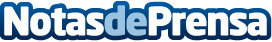 Por qué vestir de traje en la oficina por trajes.proSiempre ha sido uno de los dilemas más eternos y existenciales del sector masculino a la hora de escoger vestimenta para el trabajo en oficina. Pues se acabó el dilema, aquí vinenen las principales razones por las que considerar que un traje siempre es la elección perfecta a la hora de escoger vestimentaDatos de contacto:Miguel650987310Nota de prensa publicada en: https://www.notasdeprensa.es/por-que-vestir-de-traje-en-la-oficina-por Categorias: Moda Sociedad Recursos humanos Consumo Oficinas http://www.notasdeprensa.es